Žiadosť o prijatie dieťaťa na predprimárne vzdelávanieMeno dieťaťa................................................................dátum narodenia......................................Rodné číslo.................................................................. Miesto narodenia.....................................Štátna príslušnosť.........................................................Národnosť................................................Bydlisko...............................................................................................č. telefónu........................Materská škola (adresa )  Rožňavská 854/29 , Rimavská SobotaMeno a priezvisko otca.................................................................................................................Adresa trvalého pobytu.........................................................................č. telefónu.......................Meno a priezvisko matky..............................................................................................................Adresa trvalého pobytu.........................................................................č. telefónu.......................V akom jazyku rodič požaduje zabezpečiť výchovu a vzdelávanie v materskej škole.....................................................................................................................................................Záväzný dátum nástupu dieťaťa do materskej školy....................................................................Vyhlásenie rodičov:	Vyhlasujem, že údaje uvedené v tejto prihláške sú pravdivé a že som nezamlčal/a žiadne skutočnosti, ktoré by mohli ovplyvniť prijatie, resp. dochádzku môjho dieťaťa do materskej školy.	V zmysle zákona č. 18/2018 Z. z. o ochrane osobných údajov v znení neskorších predpisov súhlasím s použitím a spracovaním osobných údajov pre potreby materskej školy.Súčasne sa zaväzujem, že budem pravidelne mesačne platiť príspevok na čiastočnú úhradu nákladov materskej školy v zmysle § 28 zákona NR SR č. 245/2008 Z. z. o výchove a vzdelávaní (školský zákon)  Vyhlášky MŠ SR č. 541/2021 Z. z. o materskej škole  a v súlade s VZN č. 158/2020 o určení výšky príspevku na čiastočnú úhradu nákladov v školách a školských zariadeniach v zriaďovateľskej pôsobnosti Mesta Rimavská Sobota.Dátum:...............................................................Podpis rodičov.................................................Vyjadrenie  lekára o zdravotnom stave dieťa podľa § 24 ods. 7 zákona NR SR č. 355/2007 Z. z. o ochrane, podpore a rozvoji verejného zdravia ,Vyhláška MŠ SR č. 541/2021  Z. z. o materskej škole. Dieťa je povinne zaočkované : Áno- NieDátum:...............................................................Pečiatka a podpis lekára.....................................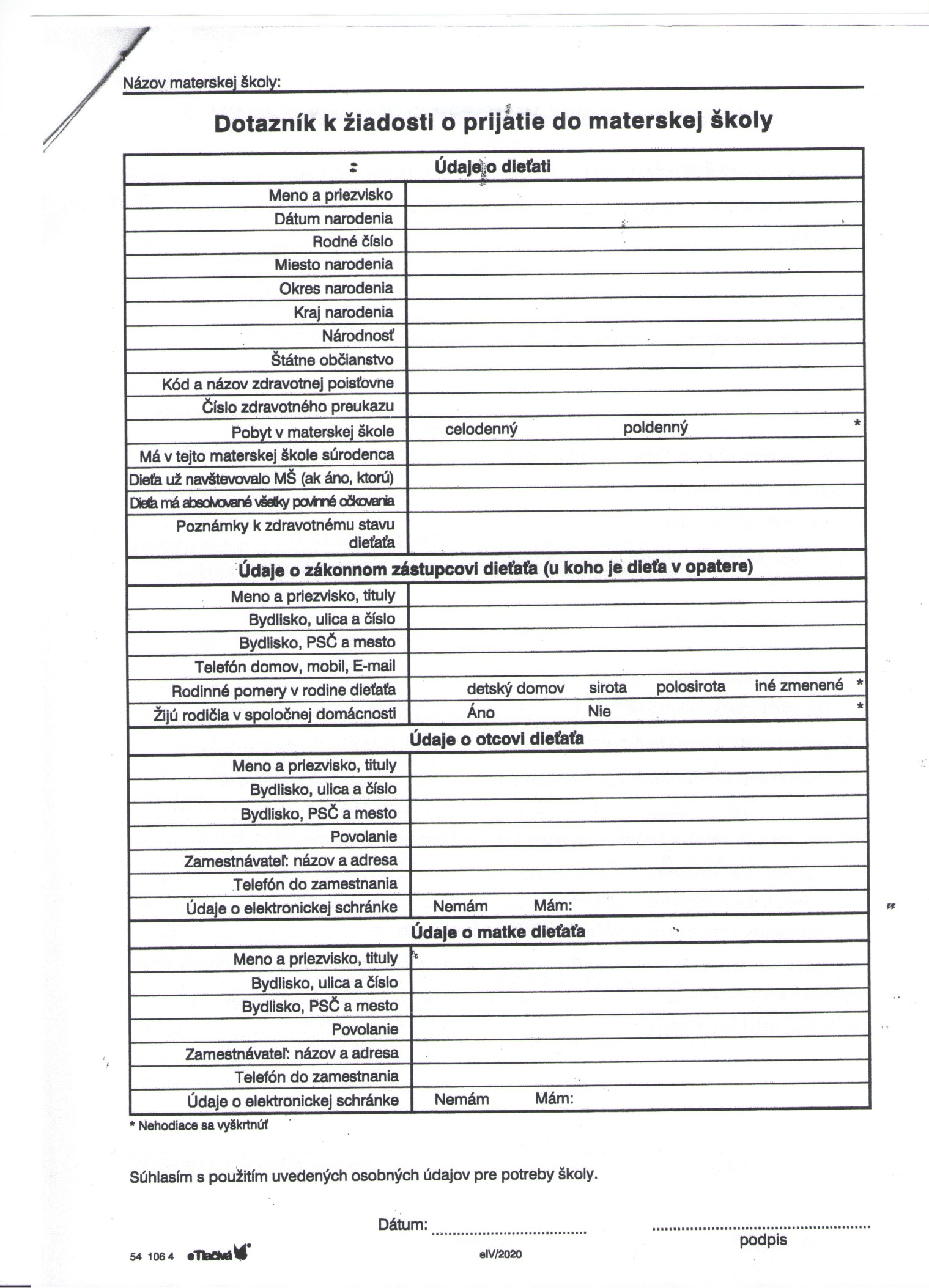 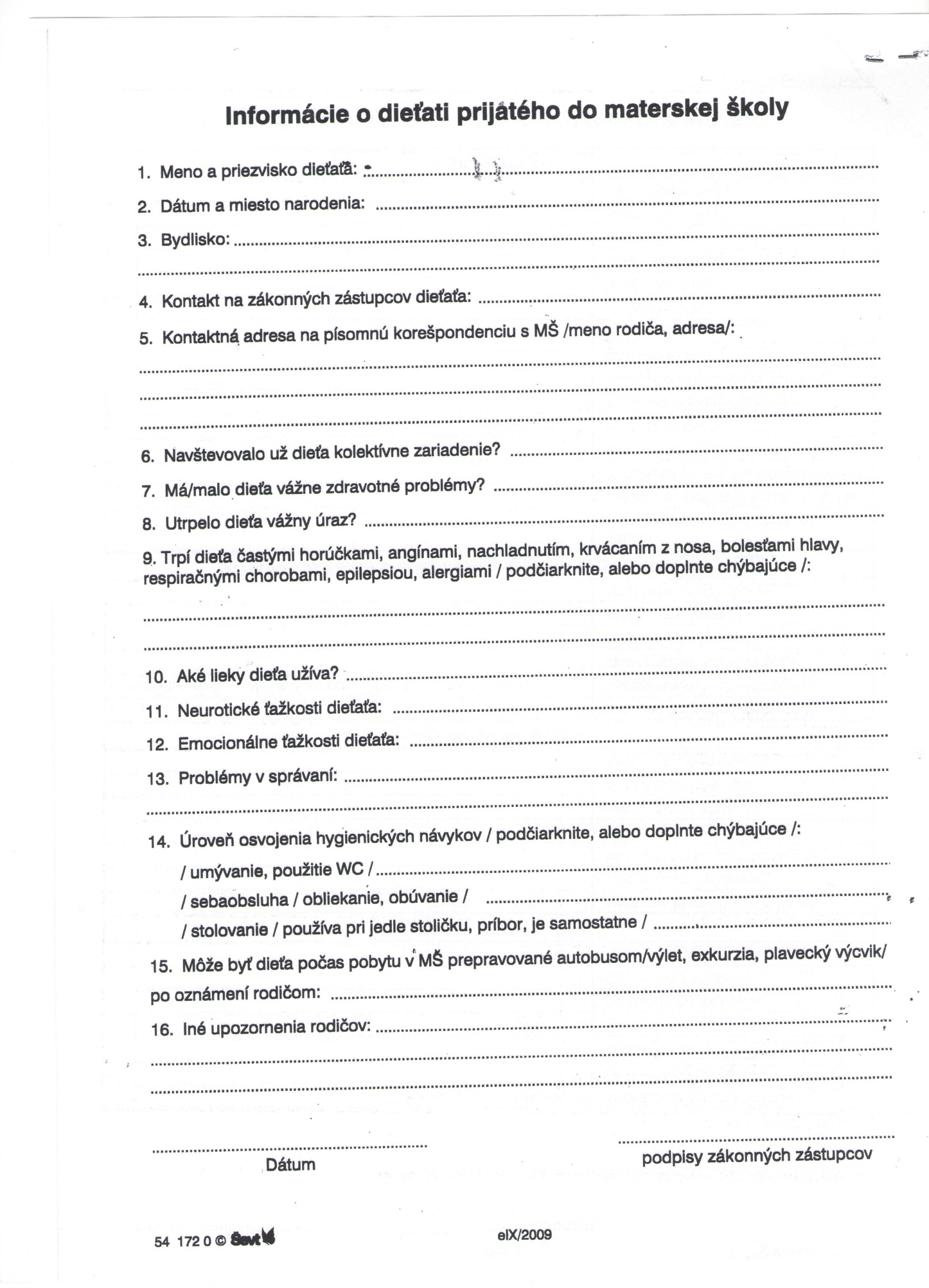 